TogoTogoTogoTogoJune 2025June 2025June 2025June 2025MondayTuesdayWednesdayThursdayFridaySaturdaySunday12345678Feast of the Sacrifice (Eid al-Adha)9101112131415Whit Monday16171819202122Day of the Martyrs2324252627282930NOTES: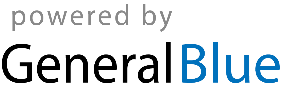 